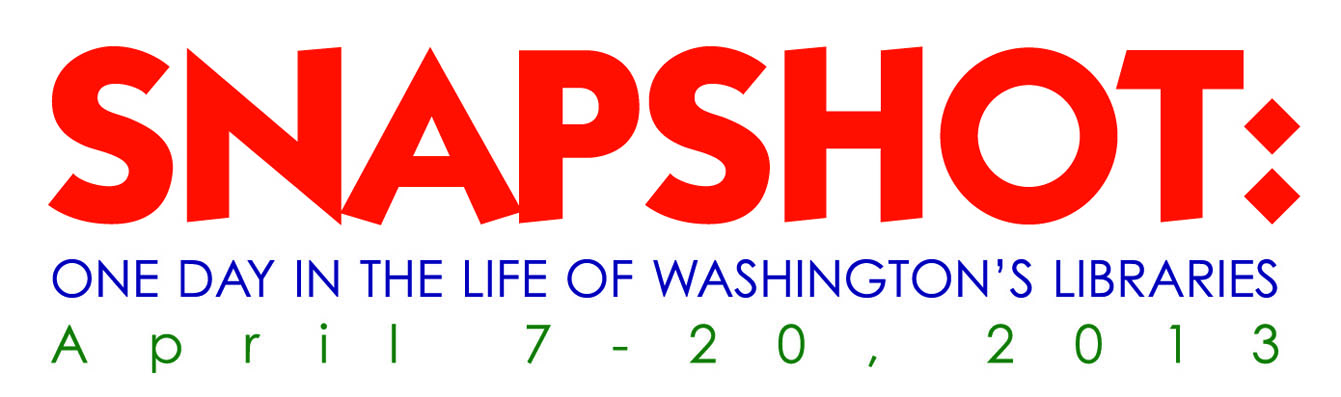 Are You Wondering?                      How To Participate                   It’s a snap! Here are steps to guide your successful participation in WA Library Snapshot Day Spread the word!Talk with your staff about Washington’s Library Snapshot Day, decided on a date between April 7 and 20, and decide how you want to show off.Tell your Friends of the Library and get their help.Use the sample press release (doc) to distribute to your local media outlets.Plan events in your library for the big day.  Invite special guests to attend; have a great program; or just do what you do best – make your library shine!Prepare the staff for the day and recruit volunteers to help. Find us on Facebook and be a friend – Washington Library Snapshot Day  Spread the word !Let WLA know that you are participating by completing our Form Survey.Use Washington’s Snapshot Day resourcesClick here for lots of resources to help make your day a success.Ask for helpWe are here to help.  Email us at dana@wla.org and we’ll be glad to help.Washington Library Snapshot Day – any date between April 7 and 20.The big day is here – on that day document what happens with:Photos (Use the Photo Release Form (pdf), please).  Statistics (Download and print the Data Collection Form to use on Snapshot Day).  You can also download the Data Collection Preview (pdf) that will give you the questions in list form and you can create your own collection forms for particular areas in your library.Customer comments (Download and print the Patron Comment Form (pdf) to collect comments).All forms can also be found on the WLA Snapshot Day Wiki Page Submit your data and photos:Submit your library’s data and comments between April 7 and April 27 through the Data Collection Survey that will become live on April 7th.  You will be sent a link a week before.Please choose which photos you want to submit and upload them to Flickr by following the instructions on this page.  Please remember to tag up to five (5) favorites with the word “favorites”We’ll do the rest!AdvocateWhat kind of snapshot did the data and comments give about a day in the life of your library?  Use this data to show your stakeholders – your patrons, visitors, Board, commissioners, legislature, Friends – what dynamic places Washington and its libraries are.  Advocate for libraries, at home and on a statewide level.Return to Snapshot Day Wiki    Return to WLA Home Page